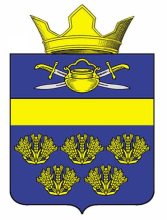 АДМИНИСТРАЦИЯ ВЕРХНЕКУРМОЯРСКОГО СЕЛЬСКОГО ПОСЕЛЕНИЯ КОТЕЛЬНИКОВСКОГО МУНИЦИПАЛЬНОГО РАЙОНА ВОЛГОГРАДСКОЙ ОБЛАСТИот 10 сентября 2021 г.                                                                            № 32О внесении изменений в постановление администрации Верхнекурмоярского сельского поселения от 30.10.2017 г. № 36 «Об утверждении административного регламента предоставления администрацией Верхнекурмоярского сельского поселения Котельниковского муниципального района Волгоградской области муниципальной услуги «Предоставление разрешения  на осуществление земляных работ на территории Верхнекурмоярского сельского поселения»»В целях сокращения сроков проектирования и строительства газопроводов в рамках социальной газификации (догазификации), и в соответствии с Федеральным законом от 27.07.2010 г. № 210-ФЗ «Об организации предоставления государственных и муниципальных услуг», Федеральным законом от 06.10.2003 г. № 131-ФЗ «Об общих принципах организации местного самоуправления в Российской Федерации», а также руководствуясь Уставом Верхнекурмоярского сельского поселения Котельниковского муниципального района Волгоградской области,администрация Верхнекурмоярского сельского поселения Котельниковского муниципального района Волгоградской области, постановляет:1. Внести в Административный регламент предоставления администрацией Верхнекурмоярского сельского поселения Котельниковского муниципального района Волгоградской области муниципальной услуги «Предоставление разрешения  на осуществление земляных работ на территории Верхнекурмоярского сельского поселения», утвержденный постановлением администрации Верхнекурмоярского сельского поселения от 30.10.2017 г. № 36 (далее – Административный регламент), следующие изменения:1.1. Пункт 2.4 Административного регламента изложить в следующей редакции:«2.4  Срок предоставления муниципальной услугиПодготовка и утверждение разрешения на производство земляных работ - в течение 10 рабочих дней с момента регистрации заявления о выдаче разрешения на проведение земляных работ.В случае проведения работ по ремонту, строительству, реконструкции сетей инженерно-технического обеспечения в части технологического присоединения (подключения) к сетям и, если заявителем предоставлены заявление и проектная (рабочая) документация необходимые для предоставления муниципальной услуги, - 3 рабочих дня.».3. Настоящее постановление вступает в силу с момента опубликования.     ПОСТАНОВЛЕНИЕ       Глава Верхнекурмоярского       сельского поселения                                                        А.С.Мельников